Главный судья соревнований                                                             Гвозденко Артём Валерьевич 

Главный секретарь соревнований                                                     Жукова Марина Викторовна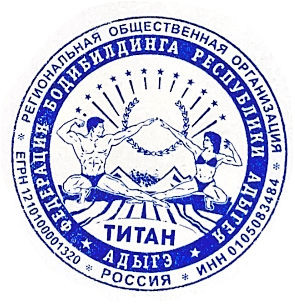 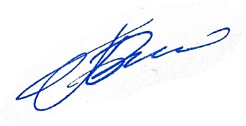 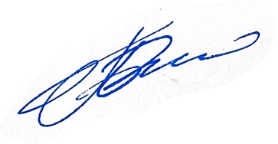 Главный судья соревнований                                                                         Гвозденко Артём Валерьевич 

Главный секретарь соревнований                                                                  Жукова Марина ВикторовнаГлавный судья соревнований                                                             Гвозденко Артём Валерьевич 

Главный секретарь соревнований                                                     Жукова Марина Викторовна  Главный Судья                                                         Гвозденко А.В.Главный секретарь                                                   Жукова М.В.Федерация бодибилдинга РоссииИТОГОВЫЙ ПРОТОКОЛ Первенство Республики Адыгеи по Бодибилдингу Майкоп     07.04.2024 Категория: Акробат. Фитнес Девочки 6-9лет№
п/пСтарт.
№Ф.И.О.Страна/регион/клубСпорт.
звание1 раунд2 раунд3 раундСумма
местЗанятое
местоЗачетн.
очкиВыполн.
норматив199Конопельченко АлинаКраснодарский край  8182618.0 271Гизикова ЮлияКраснодарский край  12203226.0 3167Федькина ВладиславаКраснодарский край  11223334.5 4149Антипова МирославаКраснодарский край  20446443.5 5153Герич ВикторияКраснодарский край  25467153.0 Майкоп     07.04.2024 Категория: Акробат. Фитнес Девочки 10-15лет№
п/пСтарт.
№Ф.И.О.Страна/регион/клубСпорт.
звание1 раунд2 раунд3 раундСумма
местЗанятое
местоЗачетн.
очкиВыполн.
норматив1172Клочкова Валерия Краснодарский край  7101718.0 2160Ибрагимова СабинаКраснодарский край  8263426.0 389Слабодчикова КсенияКраснодарский край  16345034.5 4140Бербенко АлександраКраснодарский край  21365743.5 578Лыткина ВалерияКраснодарский край  21426353.0 Майкоп     07.04.2024 Категория: Акробат.Фитнес Юниорки абс.№
п/пСтарт.
№Ф.И.О.Страна/регион/клубСпорт.
звание1 раунд2 раунд3 раундСумма
местЗанятое
местоЗачетн.
очкиВыполн.
норматив1156Божьева Алина Краснодарский край  5101510.0 Федерация бодибилдинга РоссииИТОГОВЫЙ ПРОТОКОЛ Чемпионат Республики Адыгеи по Бодибилдингу Майкоп     07.04.2024 Категория: Дебют бикини 166см№
п/пСтарт.
№Ф.И.О.Страна/регион/клубСтрана/регион/клубСпорт.
звание1 раунд2 раунд3 раундСумма
местЗанятое
местоЗачетн.
очкиВыполн.
норматив1151Вебер ЕкатеринаСтавропольский край  Ставропольский край  5510.0 2170Лукьянова КсенияКраснодарский край  Краснодарский край  151520.0 3126Просянова ОльгаСтавропольский край  Ставропольский край  151530.0 4166Мельникова АнастасияСтавропольский край  Ставропольский край  161640.0 5168Микирова ИринаСтавропольский край  Ставропольский край  303050.0 6144Самохина ЕленаСтавропольский край  Ставропольский край  323260.0 7152Гриднева АлинаРостовская обл.  Ростовская обл.  383870.0 8100Костенко ВалерияСтавропольский край  Ставропольский край  383880.0 9162Орфаниди ТатьянаРеспублика Адыгея  Республика Адыгея  424290.0 1094Огурлиева СветланаРеспублика Адыгея  Республика Адыгея  4545100.0 1192Шевцова ДарьяРостовская обл.  Ростовская обл.  4848110.0 Майкоп     07.04.2024 Майкоп     07.04.2024 Майкоп     07.04.2024 Майкоп     07.04.2024 Категория: Дебют Бикини 166+Категория: Дебют Бикини 166+Категория: Дебют Бикини 166+Категория: Дебют Бикини 166+Категория: Дебют Бикини 166+Категория: Дебют Бикини 166+Категория: Дебют Бикини 166+Категория: Дебют Бикини 166+Категория: Дебют Бикини 166+№
п/пСтарт.
№Ф.И.О.Страна/регион/клубСтрана/регион/клубСпорт.
звание1 раунд2 раунд3 раундСумма
местЗанятое
местоЗачетн.
очкиВыполн.
норматив1146Петрова МаринаСтавропольский край  Ставропольский край  6610.0 2133Пушкарская ЕвгенияРеспублика Адыгея  Республика Адыгея  111120.0 3174Мажорина КристинаРеспублика Адыгея  Республика Адыгея  111130.0 Майкоп     07.04.2024 Майкоп     07.04.2024 Майкоп     07.04.2024 Майкоп     07.04.2024 Категория: ДЕБЮТ ФИТНЕС БИКИНИ АБСКатегория: ДЕБЮТ ФИТНЕС БИКИНИ АБСКатегория: ДЕБЮТ ФИТНЕС БИКИНИ АБСКатегория: ДЕБЮТ ФИТНЕС БИКИНИ АБСКатегория: ДЕБЮТ ФИТНЕС БИКИНИ АБСКатегория: ДЕБЮТ ФИТНЕС БИКИНИ АБСКатегория: ДЕБЮТ ФИТНЕС БИКИНИ АБСКатегория: ДЕБЮТ ФИТНЕС БИКИНИ АБСКатегория: ДЕБЮТ ФИТНЕС БИКИНИ АБС№
п/пСтарт.
№Ф.И.О.Страна/регион/клубСтрана/регион/клубСпорт.
звание1 раунд2 раунд3 раундСумма
местЗанятое
местоЗачетн.
очкиВыполн.
норматив1151Вебер ЕкатеринаСтавропольский край  Ставропольский край  5510.0 2146Петрова МаринаСтавропольский край  Ставропольский край  101020.0 Майкоп     07.04.2024 Майкоп     07.04.2024 Майкоп     07.04.2024 Майкоп     07.04.2024 Категория: Юниорки Фитнес-бикини абс.Категория: Юниорки Фитнес-бикини абс.Категория: Юниорки Фитнес-бикини абс.Категория: Юниорки Фитнес-бикини абс.Категория: Юниорки Фитнес-бикини абс.Категория: Юниорки Фитнес-бикини абс.Категория: Юниорки Фитнес-бикини абс.Категория: Юниорки Фитнес-бикини абс.Категория: Юниорки Фитнес-бикини абс.№
п/пСтарт.
№Ф.И.О.Страна/регион/клубСтрана/регион/клубСпорт.
звание1 раунд2 раунд3 раундСумма
местЗанятое
местоЗачетн.
очкиВыполн.
норматив1170Лукьянова КсенияКраснодарский край  Краснодарский край  55112.0 2161Волкова АнгелинаСтавропольский край  Ставропольский край  111129.0 3152Гриднева АлинаРостовская обл.  Ростовская обл.  161637.0 4100Костенко ВалерияСтавропольский край  Ставропольский край  191945.0 Майкоп     07.04.2024 Майкоп     07.04.2024 Майкоп     07.04.2024 Майкоп     07.04.2024 Категория: Мастера Фитнес-бикини абс.кат.Категория: Мастера Фитнес-бикини абс.кат.Категория: Мастера Фитнес-бикини абс.кат.Категория: Мастера Фитнес-бикини абс.кат.Категория: Мастера Фитнес-бикини абс.кат.Категория: Мастера Фитнес-бикини абс.кат.Категория: Мастера Фитнес-бикини абс.кат.Категория: Мастера Фитнес-бикини абс.кат.Категория: Мастера Фитнес-бикини абс.кат.№
п/пСтарт.
№Ф.И.О.Страна/регион/клубСтрана/регион/клубСпорт.
звание1 раунд2 раунд3 раундСумма
местЗанятое
местоЗачетн.
очкиВыполн.
норматив187Бондарева ВикторияКраснодарский край  Краснодарский край  88112.0 277Уманская ЕленаСтавропольский край  Ставропольский край  101029.0 398Одобеску ЮлияЛНРЛНР171737.0 4128Зуйкова МаринаРостовская обл.  Ростовская обл.  181845.0 5126Просянова ОльгаСтавропольский край  Ставропольский край  232354.5 6168Микирова ИринаСтавропольский край  Ставропольский край  303064.0 7144Самохина ЕленаСтавропольский край  Ставропольский край  383873.0 8162Орфаниди ТатьянаРеспублика Адыгея  Республика Адыгея  424282.0 992Шевцова ДарьяРостовская обл.  Ростовская обл.  434391.5 1094Огурлиева СветланаРеспублика Адыгея  Республика Адыгея  4545101.0 Майкоп     07.04.2024 Майкоп     07.04.2024 Майкоп     07.04.2024 Майкоп     07.04.2024 Категория: Бодибилдинг  Мастера АБС.*Категория: Бодибилдинг  Мастера АБС.*Категория: Бодибилдинг  Мастера АБС.*Категория: Бодибилдинг  Мастера АБС.*Категория: Бодибилдинг  Мастера АБС.*Категория: Бодибилдинг  Мастера АБС.*Категория: Бодибилдинг  Мастера АБС.*Категория: Бодибилдинг  Мастера АБС.*Категория: Бодибилдинг  Мастера АБС.*№ п/пСтарт. №Ф.И.О.Страна/регион/клубСтрана/регион/клубСпорт.
званиеI раундII раундСумма
местЗанятое
местоЗачетн.
очкиВыполн.
норматив1 142 Проценко Роман Краснодарский край  Краснодарский край  10 5 15 1 16.0 2 91 Грачёв Денис Ростовская обл.  Ростовская обл.  20 10 30 2 12.0 Майкоп     07.04.2024 Майкоп     07.04.2024 Майкоп     07.04.2024 Майкоп     07.04.2024 Категория: Пляжный ББ Дебют АБС.*Категория: Пляжный ББ Дебют АБС.*Категория: Пляжный ББ Дебют АБС.*Категория: Пляжный ББ Дебют АБС.*Категория: Пляжный ББ Дебют АБС.*Категория: Пляжный ББ Дебют АБС.*Категория: Пляжный ББ Дебют АБС.*Категория: Пляжный ББ Дебют АБС.*№ п/пСтарт. №Ф.И.О.Страна/регион/клубСпорт.
званиеI раундII раундСумма
местЗанятое
местоЗачетн.
очкиВыполн.
норматив1 79 Осипян Эдвин Ставропольский край  5 5 1 0.0 2 159 Бервиненко Антон Краснодарский край  10 10 2 0.0 Федерация бодибилдинга РоссииИТОГОВЫЙ ПРОТОКОЛЧемпионат  Республики Адыгеи по Бодибилдингу Майкоп     07.04.2024 Категория: Бодифитнес 163 см.№
п/пСтарт.
№Ф.И.О.Страна/регион/клубСпорт.
звание1 раунд2 раунд3 раундСумма
местЗанятое
местоЗачетн.
очкиВыполн.
норматив1151Вебер ЕкатеринаСтавропольский край  55116.0 2161Волкова АнгелинаСтавропольский край  1212212.0 3150Литвинова ВероникаКраснодарский край  141439.0 4164Лазаренко ОлесяЛуганская Народная Республика  171747.0 590Диденко Наталья Алексеева Ставропольский край  252556.0 6143Лежнева ТатьянаРеспублика Адыгея  303065.0 Майкоп     07.04.2024 Категория: Бодифитнес 163+ см.№
п/пСтарт.
№Ф.И.О.Страна/регион/клубСпорт.
звание1 раунд2 раунд3 раундСумма
местЗанятое
местоЗачетн.
очкиВыполн.
норматив1148Комисарова ЕвгенияСтавропольский край  55116.0 2157Кравцунова ВикторияСтавропольский край  1010212.0 384Воронянска НаталияРостовская обл.  151539.0 Майкоп     07.04.2024 Категория: Бодифитнес абс.кат.№
п/пСтарт.
№Ф.И.О.Страна/регион/клубСпорт.
звание1 раунд2 раунд3 раундСумма
местЗанятое
местоЗачетн.
очкиВыполн.
норматив1151Вебер ЕкатеринаСтавропольский край  55116.0 2148Комисарова ЕвгенияСтавропольский край  1010212.0 Майкоп     07.04.2024 Категория: Бодибилдинг Женщины абс.№ п/пСтарт. №Ф.И.О.Страна/регион/клубСпорт.
званиеI раундII раундСумма
местЗанятое
местоЗачетн.
очкиВыполн.
норматив1 50 Мирзоян Юлия Ставропольский край  10 6 16 1 16.0 2 85 Щербатых Ольга Ростовская обл.  20 9 29 2 12.0 3 147 Мартынова Екатерина Краснодарский край  32 18 50 3 9.0 4 175 Серебрякова Жанна  Краснодарский край  38 17 55 4 7.0 Федерация бодибилдинга РоссииИТОГОВЫЙ ПРОТОКОЛЧемпионат  Республики Адыгеи по Бодибилдингу Майкоп     07.04.2024 Категория: Велнес-Фитнес абс.кат.№
п/пСтарт.
№Ф.И.О.Страна/регион/клубСтрана/регион/клубСпорт.
звание1 раунд2 раунд3 раундСумма
местЗанятое
местоЗачетн.
очкиВыполн.
норматив1131Джафаролва ЕкатеринаРостовская обл.  Ростовская обл.  55112.0 2126Просянова ОльгаСтавропольский край  Ставропольский край  151529.0 394Огурлиева СветланаРеспублика Адыгея  Республика Адыгея  161637.0 4144Самохина ЕленаСтавропольский край  Ставропольский край  181845.0 5173Горбачева НаталияРостовская обл.  Ростовская обл.  191954.5 Майкоп     07.04.2024 Майкоп     07.04.2024 Майкоп     07.04.2024 Майкоп     07.04.2024 Категория: Фит-модель Абс.*Категория: Фит-модель Абс.*Категория: Фит-модель Абс.*Категория: Фит-модель Абс.*Категория: Фит-модель Абс.*Категория: Фит-модель Абс.*Категория: Фит-модель Абс.*Категория: Фит-модель Абс.*Категория: Фит-модель Абс.*№
п/пСтарт.
№Ф.И.О.Страна/регион/клубСтрана/регион/клубСпорт.
звание1 раунд2 раунд3 раундСумма
местЗанятое
местоЗачетн.
очкиВыполн.
норматив1169Семёнова МарияРеспублика Адыгея  Республика Адыгея  10102018.0 2145Миронова ОксанаКраснодарский край  Краснодарский край  5202526.0 3137Москалец Валерия Александровна Республика Адыгея  Республика Адыгея  15304534.5 Майкоп     07.04.2024 Майкоп     07.04.2024 Майкоп     07.04.2024 Майкоп     07.04.2024 Категория: Фитнес-бикини 160 см.*Категория: Фитнес-бикини 160 см.*Категория: Фитнес-бикини 160 см.*Категория: Фитнес-бикини 160 см.*Категория: Фитнес-бикини 160 см.*Категория: Фитнес-бикини 160 см.*Категория: Фитнес-бикини 160 см.*Категория: Фитнес-бикини 160 см.*Категория: Фитнес-бикини 160 см.*№
п/пСтарт.
№Ф.И.О.Страна/регион/клубСтрана/регион/клубСпорт.
звание1 раунд2 раунд3 раундСумма
местЗанятое
местоЗачетн.
очкиВыполн.
норматив187Бондарева ВикторияКраснодарский край  Краснодарский край  5518.0 2151Вебер ЕкатеринаСтавропольский край  Ставропольский край  101026.0 3126Просянова ОльгаСтавропольский край  Ставропольский край  151534.5 4168Микирова ИринаСтавропольский край  Ставропольский край  222243.5 5152Гриднева АлинаРостовская обл.  Ростовская обл.  232353.0 694Огурлиева СветланаРеспублика Адыгея  Республика Адыгея  303062.5 Майкоп     07.04.2024 Майкоп     07.04.2024 Майкоп     07.04.2024 Майкоп     07.04.2024 Категория: Фитнес-бикини 163 см.Категория: Фитнес-бикини 163 см.Категория: Фитнес-бикини 163 см.Категория: Фитнес-бикини 163 см.Категория: Фитнес-бикини 163 см.Категория: Фитнес-бикини 163 см.Категория: Фитнес-бикини 163 см.Категория: Фитнес-бикини 163 см.Категория: Фитнес-бикини 163 см.№
п/пСтарт.
№Ф.И.О.Страна/регион/клубСтрана/регион/клубСпорт.
звание1 раунд2 раунд3 раундСумма
местЗанятое
местоЗачетн.
очкиВыполн.
норматив1170Лукьянова КсенияКраснодарский край  Краснодарский край  5518.0 2161Волкова АнгелинаСтавропольский край  Ставропольский край  101026.0 3139Бабаян КаринэРеспублика Адыгея  Республика Адыгея  151534.5 4144Самохина ЕленаСтавропольский край  Ставропольский край  202043.5 592Шевцова ДарьяРостовская обл.  Ростовская обл.  252553.0 Майкоп     07.04.2024 Майкоп     07.04.2024 Майкоп     07.04.2024 Майкоп     07.04.2024 Категория: Фитнес-бикини 169 см.*Категория: Фитнес-бикини 169 см.*Категория: Фитнес-бикини 169 см.*Категория: Фитнес-бикини 169 см.*Категория: Фитнес-бикини 169 см.*Категория: Фитнес-бикини 169 см.*Категория: Фитнес-бикини 169 см.*Категория: Фитнес-бикини 169 см.*Категория: Фитнес-бикини 169 см.*№
п/пСтарт.
№Ф.И.О.Страна/регион/клубСпорт.
звание1 раунд2 раунд3 раундСумма
местЗанятое
местоЗачетн.
очкиВыполн.
норматив177Уманская ЕленаСтавропольский край  5518.0 298Одобеску ЮлияЛуганская Народная Республика  121226.0 3128Зуйкова МаринаРостовская обл.  161634.5 4166Мельникова АнастасияСтавропольский край  181843.5 5146Петрова МаринаСтавропольский край  262653.0 6133Пушкарская ЕвгенияРеспублика Адыгея  303062.5 7154Горчакова ВикторияРесп.Сев.Осетия  333372.0 8162Орфаниди ТатьянаРеспублика Адыгея  404081.5 Майкоп     07.04.2024 Категория: Фитнес-бикини 169+ см№
п/пСтарт.
№Ф.И.О.Страна/регион/клубСпорт.
звание1 раунд2 раунд3 раундСумма
местЗанятое
местоЗачетн.
очкиВыполн.
норматив1134Бреус Сона Самвеловна Краснодарский край  55112.0 2174Мажорина КристинаРеспублика Адыгея  121229.0 396Стацюра МаринаРеспублика Адыгея  161637.0 4145Миронова ОксанаКраснодарский край  161645.0 5171Колесникова ВикторияРостовская обл.  252554.5 Майкоп     07.04.2024 Категория: Фитнес-бикини абс.кат.*№
п/пСтарт.
№Ф.И.О.Страна/регион/клубСтрана/регион/клубСпорт.
звание1 раунд2 раунд3 раундСумма
местЗанятое
местоЗачетн.
очкиВыполн.
норматив187Бондарева ВикторияКраснодарский край  Краснодарский край  7710.0 2134Бреус Сона Самвеловна Краснодарский край  Краснодарский край  121220.0 377Уманская ЕленаСтавропольский край  Ставропольский край  131330.0 4170Лукьянова КсенияКраснодарский край  Краснодарский край  191940.0 Майкоп     07.04.2024 Майкоп     07.04.2024 Майкоп     07.04.2024 Майкоп     07.04.2024 Категория: Атлетический ББ Абс.кат.Категория: Атлетический ББ Абс.кат.Категория: Атлетический ББ Абс.кат.Категория: Атлетический ББ Абс.кат.Категория: Атлетический ББ Абс.кат.Категория: Атлетический ББ Абс.кат.Категория: Атлетический ББ Абс.кат.Категория: Атлетический ББ Абс.кат.Категория: Атлетический ББ Абс.кат.№ п/пСтарт. №Ф.И.О.Страна/регион/клубСпорт.
званиеI раундII раундСумма
местЗанятое
местоЗачетн.
очкиВыполн.
норматив1 163 Чепелев Александр Ставропольский край  5 5 1 12.0 2 129 Пивоваров Николай Константинович  Краснодарский край  10 10 2 9.0 Майкоп     07.04.2024 Категория: Классический ББ АБС.№ п/пСтарт. №Ф.И.О.Страна/регион/клубСтрана/регион/клубСпорт.
званиеI раундII раундСумма
местЗанятое
местоЗачетн.
очкиВыполн.
норматив1 135 Белокрыс Тимур Республика Адыгея  Республика Адыгея  10 5 15 1 16.0 2 129 Пивоваров Николай Константинович  Краснодарский край  Краснодарский край  20 10 30 2 12.0 Майкоп     07.04.2024 Майкоп     07.04.2024 Майкоп     07.04.2024 Майкоп     07.04.2024 Категория: Атлетик Абс.кат.Категория: Атлетик Абс.кат.Категория: Атлетик Абс.кат.Категория: Атлетик Абс.кат.Категория: Атлетик Абс.кат.Категория: Атлетик Абс.кат.Категория: Атлетик Абс.кат.Категория: Атлетик Абс.кат.№ п/пСтарт. №Ф.И.О.Страна/регион/клубСпорт.
званиеI раундII раундСумма
местЗанятое
местоЗачетн.
очкиВыполн.
норматив1 93 Хорин Алексей Ставропольский край  10 5 15 1 16.0 2 165 Раилко Олег Краснодарский край  20 10 30 2 12.0 3 135 Белокрыс Тимур Республика Адыгея  30 15 45 3 9.0 4 129 Пивоваров Николай Константинович  Краснодарский край  40 20 60 4 7.0 Майкоп     07.04.2024 Категория: Бодибилдинг 80 кг*№ п/пСтарт. №Ф.И.О.Страна/регион/клубСтрана/регион/клубСпорт.
званиеI раундII раундСумма
местЗанятое
местоЗачетн.
очкиВыполн.
норматив1 93 Хорин Алексей Ставропольский край  Ставропольский край  10 5 15 1 16.0 2 165 Раилко Олег Краснодарский край  Краснодарский край  20 10 30 2 12.0 Майкоп     07.04.2024 Майкоп     07.04.2024 Майкоп     07.04.2024 Майкоп     07.04.2024 Категория: Бодибилдинг 90+ кг*Категория: Бодибилдинг 90+ кг*Категория: Бодибилдинг 90+ кг*Категория: Бодибилдинг 90+ кг*Категория: Бодибилдинг 90+ кг*Категория: Бодибилдинг 90+ кг*Категория: Бодибилдинг 90+ кг*Категория: Бодибилдинг 90+ кг*№ п/пСтарт. №Ф.И.О.Страна/регион/клубСтрана/регион/клубСпорт.
званиеI раундII раундСумма
местЗанятое
местоЗачетн.
очкиВыполн.
норматив1 142 Проценко Роман Краснодарский край  Краснодарский край  10 5 15 1 16.0 2 129 Пивоваров Николай Константинович  Краснодарский край  Краснодарский край  20 10 30 2 12.0 3 91 Грачёв Денис Ростовская обл.  Ростовская обл.  30 15 45 3 9.0 Майкоп     07.04.2024 Майкоп     07.04.2024 Майкоп     07.04.2024 Майкоп     07.04.2024 Категория: Бодибилдинг АБС. кат.Категория: Бодибилдинг АБС. кат.Категория: Бодибилдинг АБС. кат.Категория: Бодибилдинг АБС. кат.Категория: Бодибилдинг АБС. кат.Категория: Бодибилдинг АБС. кат.Категория: Бодибилдинг АБС. кат.Категория: Бодибилдинг АБС. кат.№ п/пСтарт. №Ф.И.О.Страна/регион/клубСтрана/регион/клубСпорт.
званиеI раундII раундСумма
местЗанятое
местоЗачетн.
очкиВыполн.
норматив1 93 Хорин Алексей Ставропольский край  Ставропольский край  10 10 1 0.0 2 142 Проценко Роман Краснодарский край  Краснодарский край  20 20 2 0.0 Майкоп     07.04.2024 Майкоп     07.04.2024 Майкоп     07.04.2024 Майкоп     07.04.2024 Категория: Пляжный ББ 173 смКатегория: Пляжный ББ 173 смКатегория: Пляжный ББ 173 смКатегория: Пляжный ББ 173 смКатегория: Пляжный ББ 173 смКатегория: Пляжный ББ 173 смКатегория: Пляжный ББ 173 смКатегория: Пляжный ББ 173 см№ п/пСтарт. №Ф.И.О.Страна/регион/клубСтрана/регион/клубСпорт.
званиераундIраундСумма
местЗанятое
местоЗачетн.
очкиВыполн.
норматив1 155 Ильин Александр Ставропольский край  Ставропольский край  5 5 1 12.0 2 79 Осипян Эдвин Ставропольский край  Ставропольский край  10 10 2 9.0 Майкоп     07.04.2024 Майкоп     07.04.2024 Майкоп     07.04.2024 Майкоп     07.04.2024 Категория: Пляжный ББ 179 см.Категория: Пляжный ББ 179 см.Категория: Пляжный ББ 179 см.Категория: Пляжный ББ 179 см.Категория: Пляжный ББ 179 см.Категория: Пляжный ББ 179 см.Категория: Пляжный ББ 179 см.Категория: Пляжный ББ 179 см.№ п/пСтарт. №Ф.И.О.Страна/регион/клубСпорт.
званиераундI раундСумма
местЗанятое
местоЗачетн.
очкиВыполн.
норматив1 130 Орехов Олег Республика Адыгея  5 5 1 12.0 2 83 Капралов Олег Республика Крым  10 10 2 9.0 Майкоп     07.04.2024 Категория: Пляжный ББ 179+ см№ п/пСтарт. №Ф.И.О.Страна/регион/клубСпорт.
звание раундIраундСумма
местЗанятое
местоЗачетн.
очкиВыполн.
норматив1 136 Денделевич Роман Республика Адыгея  7 7 1 12.0 2 159 Бервиненко Антон Краснодарский край  8 8 2 9.0 3 80 Делюков Дмитрий Краснодарский край  15 15 3 7.0 Майкоп     07.04.2024 Категория: Пляжный ББ АБС.кат.№ п/пСтарт. №Ф.И.О.Страна/регион/клубСпорт.
званиеI раундII раундСумма
местЗанятое
местоЗачетн.
очкиВыполн.
норматив1 155 Ильин Александр Ставропольский край  55 1 0.0 2 136 Денделевич Роман Республика Адыгея  10102 0.0 3 130 Орехов Олег Республика Адыгея  15 153 0.0 Майкоп     07.04.2024 Категория: Фитнес Пары Абс.№ п/пСтарт. №Ф.И.О.Страна/регион/клубСпорт.
званиеI раундII раундСумма
местЗанятое
местоЗачетн.
очкиВыполн.
норматив1 155 Ильин Александр Волкова Ангелина Ставропольский край  55 1 0.0 Федерация бодибилдинга РоссииCПИСОК СУДЕЙЧемпионат и Первенство Республики Адыгеи 07.04.2024г.Майкоп     07.04.2024ФИОКатегорияРегионГвозденко АртёмВКСтавропольский КрайКозяева Олеся 1 категорияКраснодарский КрайФедоренко Илья1 категорияСтавропольский крайРымарева Лиана1 категорияКраснодарский КрайПетров Виталий 2 категорияКраснодарский КрайБрагина Наталья2 категорияКраснодарский КрайАнастасов Александр2 категорияСтавропольский КрайБухтина Юлия2 категорияСтавропольский КрайКозяев Андрей  2 категорияКраснодарский КрайПросол Юлия  2 категорияРостов-на-Дону.Каплин Денис 2 категорияРостов-на-Дону.Богушевич Екатерина3 категорияХМАОЛюбимов Дмитрий3 категорияЛНРЖуков Дмитрий 3 категорияРеспублика АдыгеяЖукова Марина3 категорияРеспублика АдыгеяБакуренко Иван3 категорияРостов-на-Дону.